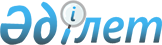 Об утверждении стандарта организации оказания детской хирургической помощи в Республике КазахстанПриказ Министра здравоохранения Республики Казахстан от 15 мая 2023 года № 81. Зарегистрирован в Министерстве юстиции Республики Казахстан 18 мая 2023 года № 32524
      В соответствии с подпунктом 32) статьи 7 и статьей 138 Кодекса Республики Казахстан "О здоровье народа и системе здравоохранения" ПРИКАЗЫВАЮ:
      1. Утвердить стандарт организации оказания детской хирургической помощи в Республике Казахстан согласно приложению, к настоящему приказу.
      2. Признать утратившим силу приказ Министра здравоохранения Республики Казахстан от 30 декабря 2019 года № ҚР ДСМ-152 "Об утверждении Стандарта организации оказания детской хирургической помощи в Республике Казахстан" (зарегистрирован в Реестре государственной регистрации нормативных правовых актов под № 19817).
      3. Департаменту охраны здоровья матери и ребенка Министерства здравоохранения Республики Казахстан в установленном законодательством Республики Казахстан порядке обеспечить:
      1) государственную регистрацию настоящего приказа в Министерстве юстиции Республики Казахстан;
      2) размещение настоящего приказа на интернет-ресурсе Министерства здравоохранения Республики Казахстан после его официального опубликования;
      3) в течение десяти рабочих дней после государственной регистрации настоящего приказа в Министерстве юстиции Республики Казахстан представление в Юридический департамент Министерства здравоохранения Республики Казахстан сведений об исполнении мероприятий, предусмотренных подпунктами 1) и 2) настоящего пункта.
      4. Контроль за исполнением настоящего приказа возложить на курирующего вице-министра здравоохранения Республики Казахстан.
      5. Настоящий приказ вводится в действие по истечении десяти календарных дней после дня его первого официального опубликования. Стандарт организации оказания детской хирургической помощи в Республике Казахстан Глава 1. Общие положения
      1. Настоящий стандарт организации оказания детской хирургической помощи в Республике Казахстан (далее – Стандарт) разработан в соответствии с подпунктом 32) статьи 7 и статьей 138 Кодекса Республики Казахстан "О здоровье народа и системе здравоохранения" (далее – Кодекс) и устанавливает требования и правила к процессам организации оказания медицинской помощи детям от рождения до достижения 18 лет с хирургическими заболеваниями в амбулаторных, стационарных, стационарозамещающих условиях в организациях здравоохранения независимо от форм собственности.
      2. Термины и определения, используемые в настоящем Стандарте:
      1) профильный специалист – медицинский работник с высшим медицинским образованием, имеющий сертификат в области здравоохранения по определенной специальности;
      2) первичный уровень оказания медицинской помощи – уровень оказания медицинской помощи специалистами первичной медико-санитарной помощи в амбулаторных, стационарозамещающих условиях и на дому;
      3) ребенок – лицо, не достигшее восемнадцатилетнего возраста (совершеннолетия);
      4) вторичный уровень оказания медицинской помощи – уровень оказания медицинской помощи профильными специалистами, осуществляющими специализированную медицинскую помощь в амбулаторных, стационарозамещающих и стационарных условиях, в том числе по направлению специалистов, оказывающих медицинскую помощь на первичном уровне;
      5) портал Бюро госпитализации (далее – Портал) – единая система электронной регистрации, учета, обработки и хранения направлений пациентов на плановую госпитализацию в стационар в рамках гарантированного объема бесплатной медицинской помощи (далее – ГОБМП) в системе обязательного социального медицинского страхования (далее – ОСМС);
      6) скорая медицинская помощь (далее – СМП) – система организации медицинской помощи в экстренной и неотложной форме при острых заболеваниях и состояниях, угрожающих жизни, а также для предотвращения существенного вреда здоровью на месте происшествия и (или) в пути следования в медицинскую организацию;
      7) высокотехнологичная медицинская услуга – услуга, оказываемая профильными специалистами при заболеваниях, требующих использования инновационных, ресурсоемких и (или) уникальных методов диагностики и лечения
      8) неотложная медицинская помощь – медицинская помощь, оказываемая при внезапных острых заболеваниях, состояниях, обострении хронических заболеваний, не представляющих угрозу жизни пациента;
      9) специализированная медицинская помощь – медицинская помощь, оказываемая профильными специалистами при заболеваниях, требующих специальных методов диагностики, лечения, медицинской реабилитации, в том числе с использованием средств дистанционных медицинских услуг;
      10) обязательное социальное медицинское страхование (далее – ОСМС) – комплекс правовых, экономических и организационных мер по оказанию медицинской помощи потребителям медицинских услуг за счет активов фонда социального медицинского страхования;
      11) гарантированный объем бесплатной медицинской помощи (далее – ГОБМП) – объем медицинской помощи, предоставляемой за счет бюджетных средств;
      12) третичный уровень оказания медицинской помощи – уровень оказания медицинской помощи профильными специалистами, осуществляющими специализированную медицинскую помощь с применением высокотехнологичных медицинских услуг, в амбулаторных, стационарозамещающих и стационарных условиях, в том числе по направлению специалистов первичного и вторичного уровней
      13) экстренная медицинская помощь – медицинская помощь, оказываемая при внезапных острых заболеваниях и состояниях, обострении хронических заболеваний, требующих безотлагательного медицинского вмешательства для предотвращения существенного вреда здоровью и (или) устранения угрозы жизни.
      3. Оказание детской хирургической помощи осуществляется:
      в соответствии с постановлением Правительства Республики Казахстан от 16 октября 2020 года № 672 "Об утверждении перечня гарантированного объема бесплатной медицинской помощи и признании утратившими силу некоторых решений Правительства Республики Казахстан" в рамках гарантированного объема бесплатной медицинской помощи;
      в соответствии с постановлением Правительства Республики Казахстан от 20 июня 2019 года № 421 "Об утверждении перечня медицинской помощи в системе обязательного социального медицинского страхования" субъектами здравоохранения, претендующими на оказание медицинской помощи в системе обязательного социального медицинского страхования;
      на платной основе (платные медицинские услуги) в соответствии с приказом Министра здравоохранения Республики Казахстан от 29 октября 2020 года № ҚР ДСМ-170/2020 "Об утверждении правил оказания платных услуг субъектами здравоохранения и типовой формы договора по предоставлению платных медицинских услуг (помощи)" (зарегистрирован в Реестре государственной регистрации нормативных правовых актов под № 21559).
      4. Детская хирургическая помощь относится к специализированной медицинской помощи, в том числе высокотехнологичной, и оказывается профильными специалистами при заболеваниях, требующих специальных методов диагностики, лечения, медицинской реабилитации, в том числе с использованием дистанционных медицинских услуг в соответствии с приказом Министра здравоохранения Республики Казахстан от 1 февраля 2021 года № ҚР ДСМ-12 "Об утверждении правил организации, предоставления и оплаты дистанционных медицинских услуг" (зарегистрирован в Реестре государственной регистрации нормативных правовых актов под № 22151) (далее – Приказ № ҚР ДСМ-12).
      5. Оказание детской хирургической помощи проводится в соответствии с клиническими протоколами диагностики и лечения (далее – КП) и настоящим Стандартом.
      6. Организации здравоохранения, оказывающие детскую хирургическую помощь обеспечивают ведение форм учетной документации в области здравоохранения в соответствии с приказом исполняющего обязанности Министра здравоохранения Республики Казахстан от 30 октября 2020 года № ҚР ДСМ-175/2020 "Об утверждении форм учетной документации в области здравоохранения, а также инструкций по их заполнению" (зарегистрирован в Реестре государственной регистрации нормативных правовых актов под № 21579) (далее – приказ № ҚР ДСМ-175/2020).
      7. Детская хирургическая помощь предоставляется в экстренной, неотложной и плановой формах согласно статье 117 Кодекса и в амбулаторных, стационарных, стационарозамещающих условиях согласно статье 118 Кодекса.
      8. Детская хирургическая помощь оказывается врачами по специальности "Детская хирургия" (далее – детский хирург), а также медицинской сестрой (медицинским братом) расширенной практики, медицинской сестрой (медицинским братом) общей практики, медицинской сестрой специализированной (медицинским братом специализированным) в соответствии с приказом Министра здравоохранения Республики Казахстан от 21 декабря 2020 года № ҚР ДСМ-305/2020 "Об утверждении номенклатуры специальностей и специализаций в области здравоохранения, номенклатуры и квалификационных характеристик должностей работников здравоохранения" (зарегистрирован в Реестре государственной регистрации нормативных правовых актов под № 21856) (далее – Приказ № ҚР ДСМ – 305/2020).
      9. Хирургические вмешательства проводятся детям после получения информированного согласия законных представителей по форме, утвержденной приказом Министра здравоохранения и социального развития Республики Казахстан от 20 мая 2015 года № 364 "Об утверждении формы письменного добровольного согласия пациента при инвазивных вмешательствах" (зарегистрирован в Реестре государственной регистрации нормативных правовых актов под № 11386) и вкладному листу 3 к медицинской карте стационарного пациента формы медицинской учетной документации, используемой в стационарах, утвержденной приказом № ҚР ДСМ-175/2020, с проведением подробного инструктажа о послеоперационном поведении и необходимости своевременного информирования детского хирурга об изменении состояния здоровья в послеоперационном периоде, за исключением случаев, предусмотренных статьей 145 Кодекса.
      10. Отказ от хирургического вмешательства, с указанием возможных последствий, оформляется записью в медицинских документах, в том числе в электронном формате, и подписывается законными представителями ребенка, а также детским хирургом в соответствии со статьей 136 Кодекса.
      11. При отказе от подписания законными представителями от детской хирургической помощи осуществляется соответствующая запись об этом по формам № 001/у "Медицинская карта стационарного пациента" и № 052/у "Медицинская карта амбулаторного пациента", утвержденной приказом № ҚР ДСМ-175/2020, подписывается детским хирургом.
      12. Организация здравоохранения, оказывающая детскую хирургическую помощь при выявлении фактов физического насилия в отношении детей обязана предоставить информацию (экстренное извещение) органам внутренних дел. Глава 2. Структура организаций, оказывающих детскую хирургическую помощь
      13. Организация оказания детской хирургической помощи проводится по трем уровням в соответствии со статьей 116 Кодекса:
      1) на первичном уровне:
      в кабинете детского хирурга (далее – Кабинет) в организациях здравоохранения и (или) их структурных подразделениях, оказывающих медицинскую помощь в амбулаторных условиях (на районном, городском, в консультативно-диагностическом центре как структурном подразделении многопрофильной больницы или городской поликлиники в городах республиканского значения и столицы);
      2) на вторичном уровне:
      в центре амбулаторной хирургии (далее – ЦАХ) для оказания стационарозамещающей помощи детям в организациях здравоохранения и (или) их структурных подразделениях, оказывающих медицинскую помощь в амбулаторных условиях (на городском, в консультативно-диагностическом центре как структурном подразделении многопрофильной больницы или городской поликлиники в городах республиканского значения и столицы) и организациях здравоохранения и (или) их структурных подразделениях, оказывающих медицинскую помощь в стационарных условиях (консультативно-диагностическое отделение при многопрофильных детских городских и областных больницах);
      детские хирургические койки в организациях здравоохранения, оказывающих стационарную помощь (районные больницы);
      неонатальные хирургические койки (отделение) в организациях здравоохранения, оказывающих стационарную помощь на городском и областном уровнях (многопрофильная городская детская больница в городах республиканского значения и столице; многопрофильная областная детская больница, создаваемая в областном центре; организации родовспоможения третьего уровня регионализации перинатальной помощи;
      детское хирургическое отделение в организациях здравоохранения, оказывающих стационарную помощь на городском и областном уровнях (многопрофильная городская детская больница в городах республиканского значения и столице, многопрофильная областная детская больница, создаваемая в областном центре). 
      3) на третичном уровне: 
      неонатальные хирургические койки (отделение) в организациях здравоохранения, оказывающих стационарную помощь в научных организациях в области здравоохранения, республиканских организациях здравоохранения;
      детское хирургическое отделение в организациях здравоохранения, оказывающих стационарную помощь на городском и областном уровнях (многопрофильная городская детская больница в городах республиканского значения и столице, многопрофильная областная детская больница, создаваемая в областном центре), научных организациях в области здравоохранения, республиканских организациях здравоохранения оказывающих специализированную детскую хирургическую помощь, в том числе высокотехнологичную, в зависимости от профиля хирургического заболевания. Глава 3. Основные задачи и направления деятельности медицинских организаций, оказывающих детскую хирургическую помощь
      14. Основными задачами и направлениями деятельности организаций здравоохранения, оказывающих детскую хирургическую помощь, являются:
      1) диагностика, лечение, профилактика хирургических заболеваний у детей;
      2) оказание специализированной детской хирургической помощи, в том числе с применением высокотехнологичных медицинских услуг в амбулаторных, стационарных, стационарозамещающих условиях и на дому, вне медицинской организации: по месту вызова бригады скорой медицинской помощи, на санитарном автотранспорте и медицинской авиации при транспортировке, а также в медицинских поездах, передвижных (полевых) медицинских комплексах, полевых госпиталях, трассовых медико-спасательных пунктах и при оказании дистанционных медицинских услуг;
      3) консультативно-диагностическая помощь детям с хирургическими заболеваниями;
      4) осмотры и динамическое наблюдение за детьми, перенесшими хирургические вмешательства;
      5) разработка профилактических мероприятий для снижения заболеваемости детских хирургических заболеваний, требующих оказание неотложной медицинской помощи;
      6) проведение медицинской реабилитации детям с хирургическими заболеваниями с целью восстановления нарушенных функций организма, снижения инвалидизации.
      7) внедрение в детскую хирургическую практику инновационных, эффективных методов диагностики и лечения;
      8) обеспечение преемственности в работе между организациями здравоохранения, оказывающими медицинскую помощь на районном, городском, областном и республиканском уровнях. Глава 4. Порядок оказания детской хирургической помощи в разрезе уровней, видов, форм и условий ее оказания
      15. Порядок оказания детской хирургической помощи по уровням оказания организуется и оказывается в соответствии с объемами диагностических и лечебных мероприятий согласно приложению 1 к настоящему Стандарту. Параграф 1. Оказание детской хирургической помощи детям в амбулаторных и стационарозамещающих условиях
      16. В амбулаторных условиях детская хирургическая помощь оказывается детскими хирургами при заболеваниях, требующих специальных методов диагностики, лечения, медицинской реабилитации, в том числе с использованием средств дистанционных медицинских услуг в соответствии с Приказом № ҚР ДСМ-12 в виде консультативно-диагностической помощи, станционарозамещающей помощи двумя способами:
      1) оперативным (хирургическим);
      2) не оперативным (консервативным).
      17. Специализированная медицинская помощь в амбулаторных условиях детям с хирургическими заболеваниями предоставляется в соответствии с приказом Министра здравоохранения Республики Казахстан от 19 октября 2020 года № ҚР ДСМ-136/2020 "Об утверждении перечня процедур и манипуляций, включенных в специализированную медицинскую помощь в амбулаторных условиях" (зарегистрирован в Реестре государственной регистрации нормативных правовых актов под № 21470).
      18. Детская хирургическая помощь в стационарозамещающих условиях детям с хирургическими заболеваниями осуществляется в соответствии с приказом Министра здравоохранения и социального развития Республики Казахстан от 17 августа 2015 года № 669 "Об утверждении Правил оказания стационарозамещающей помощи" (зарегистрирован в Реестре государственной регистрации нормативных правовых актов под № 12106).
      19. Детская хирургическая помощь в амбулаторных условиях осуществляется детскими хирургами в Кабинете, а также в ЦАХ.
      20. Детская хирургическая помощь в стационарозамещающих условиях осуществляется детскими хирургами в ЦАХ.
      21. Детский хирург Кабинета осуществляет:
      1) профилактику, диагностику и лечение хирургических заболеваний используя возможности лечебно-диагностических и вспомогательных подразделений организации здравоохранения, в составе которой функционирует Кабинет; 
      2) динамическое наблюдение за детьми, перенесшими хирургические вмешательства;
      3) проведение профилактических осмотров детей на обслуживаемой территории в соответствии с приказом Министра здравоохранения Республики Казахстан от 15 декабря 2020 года № ҚР ДСМ-264/2020 "Об утверждении правил, объема и периодичности проведения профилактических медицинских осмотров целевых групп населения, включая детей дошкольного, школьного возрастов, а также учащихся организаций технического и профессионального, послесреднего и высшего образования" (зарегистрирован в Реестре государственной регистрации нормативных правовых актов под № 21820);
      4) санитарно-просветительную работу с населением по вопросам профилактики и ранней диагностики хирургических заболеваний у детей и формированию здорового образа жизни;
      5) направление детей для оказания медицинской помощи в стационарных условиях при наличии медицинских показаний;
      6) направление детей на медико-социальную экспертизу для установления инвалидности;
      22. В структуре ЦАХ предусмотрены: смотровой кабинет; комната ожидания; палаты, в том числе одноместные (изолятор); послеоперационные палаты; операционная или операционный блок (при необходимости); палата пробуждения (при необходимости); перевязочная; процедурная; перевязочная (гипсовая) и вспомогательные помещения.
      23. ЦАХ использует возможности организации здравоохранения, на базе которой он организован (лабораторная диагностика, ультразвуковая диагностика, эндоскопия, рентгенологические, бактериологические, гистологические исследования, консультации специалистов).
      24. ЦАХ предоставляет специализированную хирургическую помощь в плановой и экстренной форме;
      25. Госпитализация в ЦАХ осуществляется при наличии консультативного заключения детского хирурга по направлению специалиста первичной медико-санитарной помощи (далее – ПМСП) с результатами лабораторных, инструментальных исследований и заключений профильных специалистов по медицинским показаниям.
      26. В ЦАХ хирургическому вмешательству подлежат дети со следующими хирургическими заболеваниями:
      1) грыжи передней брюшной стенки (паховые, пахово-мошоночные, пупочные, белой линии живота);
      2) водянки и кисты оболочек яичка и семенного канатика;
      3) фимоз;
      4) мягкотканные доброкачественные образования небольших размеров;
      5) вросший ноготь.
      27. Детская хирургическая помощь на уровне ЦАХ предусматривает:
      1) оказание консультативно-диагностической помощи, лечение детей с врожденными пороками развития и приобретенными хирургическими заболеваниями;
      2) применение малоинвазивных методик хирургического вмешательства, с целью исключения осложнений и рецидивов заболевания;
      3) оказание экстренной и неотложной медицинской помощи при острых состояниях и (или) хирургических заболеваниях, требующих срочного медицинского вмешательства, а в случаях, требующих оказания медицинской помощи в стационарных условиях, направление детей в хирургическое отделение, где обеспечивается круглосуточная неотложная медицинская помощь.
      28. Пребывание ребенка в ЦАХ не превышает 8 (восемь) часов, в течение которых он получает необходимый спектр лечебно-диагностических мероприятий, включая осмотр, хирургическое вмешательство, послеоперационный осмотр и выписку в соответствии с приказом № ҚР ДСМ-175/2020.
      29. Детский хирург дает законным представителям необходимые рекомендации по уходу за ребенком, активному образу жизни, ограничению тяжелых физических нагрузок.
      Повторный осмотр осуществляется на 7 (седьмые) сутки после хирургического вмешательства. Параграф 2. Оказание детской хирургической помощи в стационарных условиях
      30. Детская хирургическая помощь в стационарных условиях предоставляется организациями здравоохранения, оказывающими детскую хирургическую помощь в соответствии c приказом Министра здравоохранения Республики Казахстан от 24 марта 2022 года № ҚР ДСМ-27 "Об утверждении Стандарта оказания медицинской помощи в стационарных условиях в Республике Казахстан" (зарегистрирован в Реестре государственной регистрации нормативных правовых актов под № 27218) (далее – Приказ № ҚР ДСМ-27).
      31. На вторичном уровне оказания детской хирургической помощи в стационарных условиях, детскими хирургами оказывается неотложная помощь по жизненным показаниям – базовый комплекс противошоковой и реанимационной терапии, хирургическое вмешательство при экстренных хирургических заболеваниях органов брюшной полости, грудной клетки – устранение напряженного пневмоторакса, первичная хирургическая обработка ран, малые операции, а также лечение и сестринский уход основных хирургических заболеваний, требующих хирургического вмешательства в плановом порядке (при наличии соответствующих квалифицированных кадров и необходимого оборудования) при:
      грыжах пупочного кольца и параумбиликальной области;
      грыжах пахового канала;
      варикоцеле;
      гнойно-воспалительных заболеваниях покровных тканей.
      32. На третичном уровне оказания детской хирургической помощи в стационарных условиях, детская хирургическая помощь представлена по профилям общей детской хирургии, нейрохирургии, травматологии и ортопедии (комбустиологии), урологии, челюстно-лицевой хирургии, отоларингологии, офтальмологии, кардиохирургии, гнойной хирургии (за исключение научных организаций в области здравоохранения и республиканских организаций здравоохранения).
      33. Госпитализация детей осуществляется при необходимости оказания специализированной и высокотехнологичной детской хирургической помощи с круглосуточным медицинским наблюдением.
      34. При наличии медицинских показаний к проведению хирургического вмешательства в стационарных условиях, детский хирург предоставляет законным представителям ребенка соответствующее консультативное заключение, подробно инструктирует о планируемом объеме хирургического вмешательства, предварительной подготовке и предоставляет перечень необходимого обследования (анализов) ребенка, консультативных заключений профильных специалистов при необходимости, и заключение педиатра или врача общей практики о состоянии здоровья ребенка, и отсутствии контактов с инфекционными больными.
      35. Госпитализация детей с хирургическими заболеваниями осуществляется:
      1) в плановой форме – по направлению специалистов ПМСП или специалистов организаций здравоохранения, оказывающих детскую хирургическую помощь в рамках ГОБМП;
      2) в экстренной форме – при наличии медицинских показаний для оказания специализированной детской хирургической помощи.
      36. Детский хирург стационара осуществляет следующие функции:
      1) проведение своевременной диагностики с применением необходимых лабораторно-инструментальных методов исследования в соответствии с КП;
      2) обеспечение создания лечебно-охранительного режима, противоэпидемических мероприятий и профилактики внутрибольничной инфекции;
      3) проведение ежедневного обхода госпитализированных детей, участие в обходах с заведующим отделением;
      4) организация консультаций профильных специалистов, консилиумов при наличии медицинских показаний;
      5) своевременный перевод на более высокий уровень оказания медицинской помощи, при наличии медицинских показаний и соответствующего заключения;
      6) проведение анализа заболеваемости по профилю и разработку профилактических мероприятий;
      7) участие в патологоанатомических и клинических конференциях.
      37. В приемном отделении детский хирург оказывает помощь в круглосуточном режиме.
      Проводит медицинскую сортировку по триаж-системе, оценивает общее состояние ребенка, объективный статус, оказывает неотложную медицинскую помощь, определяет необходимость дополнительных лабораторных и инструментальных исследований для уточнения диагноза и при наличии медицинских показаний осуществляет госпитализацию ребенка в соответствующее отделение.
      38. В случаях необходимости оценки состояния ребенка в динамике, для верификации диагноза, осуществляется наблюдение в диагностической палате приемного отделения стационара в период от двух часов до суток в соответствии Приказом № ҚР ДСМ-27, с проведением комплекса неотложных лечебно-диагностических мероприятий.
      39. Хирургическое вмешательство по неотложным показаниям осуществляется операционной бригадой детских хирургов не позже двух часов с момента поступления в стационар и постановки диагноза.
      40. Дежурный детский хирург по согласованию с ответственным дежурным врачом по стационару назначает время начала операции.
      Формирование бригады хирургов осуществляет ответственный дежурный врач.
      41. При наличии медицинских показаний к проведению хирургического вмешательства с проведением анестезиологического пособия определяется степень операционно-анестезиологического риска.
      42. Определение степени операционно-анестезиологического риска, выбора метода анестезии и проведения предоперационной подготовки осуществляется врачом по специальности "Анестезиология и реаниматология" (детская) в соответствии с Приказом № ҚР ДСМ-305/2020.
      43. При проведении хирургического вмешательства на брюшную, плевральную полости, а также полости абсцесса в процессе хирургического вмешательства детский хирург производит забор биологического материала (далее-биоматериал), для последующего направления на бактериологическое исследование и определение чувствительности к антибактериальным препаратам, а также патоморфологическое и гистологическое исследования.
      44. После хирургического вмешательства под общей анестезией, ребенок находится в палате пробуждения или в отделении реанимации и интенсивной терапии под наблюдением медицинского работника (врач (специалист профильный), сестра (брат) медицинская (-ий) (специализированная (-ый)) согласно Приказу № ҚР ДСМ-305/2020 с повышением квалификации по специальности "Сестринское дело в анестезиологии и интенсивной терапии").
      45. При сложности в верификации диагноза, определения тактики ведения используются возможности консультирования с профильными республиканскими организациями, посредством телемедицинской сети в соответствии с Приказом № ҚР ДСМ-12.
      46. При невозможности оказания квалифицированной детской хирургической помощи в условиях организации здравоохранения нижестоящего уровня осуществляется перевод ребенка на вышестоящий уровень, по принципу "на себя" транспортом медицинской авиации.
      47. После принятия решения о переводе ребенка, проводится предтранспортная подготовка детским хирургом организации здравоохранения где находится пациент совместно с транспортной бригадой и специалистами организации здравоохранения, принимающей новорожденного. 
      48. Перевод детей с острыми хирургическими заболеваниями из непрофильных стационаров осуществляется, при наличии медицинских показаний и соответствующего заключения детского хирурга организации здравоохранения оказывающей детскую хирургическую помощь.
      49. Специалисты организаций здравоохранения вышестоящего уровня оказания детской хирургической помощи, оказывают консультативно-диагностическую помощь организациям здравоохранения нижестоящего уровня. Глава 5. Минимальный штат работников детской хирургической службы
      50. Минимальный штат работников детской хирургической службы устанавливается согласно приложению 2 к настоящему Стандарту. Глава 6. Минимальное оснащение медицинскими изделиями
      51. Минимальное оснащение медицинскими изделиями организаций здравоохранения, оказывающих детскую хирургическую помощь устанавливается в соответствии с приложением 3 к настоящему Стандарту.
      Объемы диагностических и лечебных мероприятий по уровням оказания детской хирургической помощи Минимальный штат работников детской хирургической службы Минимальное оснащение медицинскими изделиями организаций здравоохранения, оказывающих детскую хирургическую помощь
					© 2012. РГП на ПХВ «Институт законодательства и правовой информации Республики Казахстан» Министерства юстиции Республики Казахстан
				
      Министр здравоохраненияРеспублики Казахстан

А. Ғиният
Приложение к приказу
Министр здравоохранения
Республики Казахстан
от 15 мая 2023 года № 81Приложение 1
к Стандарту организации
оказания детской
хирургической помощи
в Республике Казахстан
Уровни оказания хирургической помощи
Перечень диагностических мероприятий
Перечень лечебных мероприятий
1. Первичный уровень
1. Первичный уровень
1. Первичный уровень
- кабинет детского хирурга на районном, городском, в консультативно-диагностическом центре как структурном подразделении многопрофильной больницы или городской поликлиники в городах республиканского значения и столицы.
1. Сбор жалоб, анамнеза.
2. Физикальный осмотр: антропометрия
подсчет пульса, частоты дыхательных движений, измерение артериального давления, пальпация, перкуссия, аускультация, осмотр костно-суставной системы
3. Лабораторные исследования (по показаниям): общий анализ крови, общий анализ мочи, биохимический анализ крови (общий белок, мочевина, креатинин, билирубин, глюкоза, аланинаминотрансфераза, аспартатаминотрансфераза), коагулограмма (протромбиновый индекс, время свертываемости, длительность кровотечения), электролиты.
4. Инструментальные исследования (по показаниям): (ультразвуковое исследование, ультразвуковая доплерография, обзорная рентгенография грудной клетки, обзорная рентгенография брюшной полости, бронхоскопия, эзофагогастродуоденоскопия, колоноскопия).
1. Обезболивание анальгетиками общего действия.
2. Наложение асептической повязки.
3. Остановка кровотечения.
4. Венепункция.
5. Направление и/или транспортировка в районную, многопрофильную городскую, областную детскую больницы.
6. Амбулаторное лечение больных (осмотр, наблюдение, перевязка, снятие швов) после малых и больших операций.
7. Малые операции (детям старше 1 года):
- Вскрытие гематомы
вскрытие фурункула (единичный; кроме лицевой области)
- вскрытие панариция (не осложненного);
- пункция, вскрытие абсцесса;
- вскрытие гематомы;
- вскрытие нагноившейся гематомы;
- вскрытие гидраденита;
- эвакуация гноя, санация; дренирование нагноившейся раны после операции;
-удаление мягкотканные доброкачественные образования небольших размеров
- Удаление/коррекция ногтевой пластинки
-Иссечение лигатурного свища
- Бужирование заднего прохода
- Лазерная коагуляция патологии и/или новообразований кожи/подкожной ткани
-Диатермокоагуляция кожной патологии и новообразований
-Хирургическая обработка раны/ожога
- Наложение гипсовой повязки
-Промывание мочевого пузыря
-Вправление парафимоза
-Циркумцизия
- снятие швов.
2. Вторичный уровень
2. Вторичный уровень
2. Вторичный уровень
- в центре амбулаторной хирургии (далее - ЦАХ) для оказания стационарозамещающей помощи детям в организациях здравоохранения;- в структурных подразделениях, оказывающих медицинскую помощь в амбулаторных условиях (на городском, в консультативно-диагностическом центре как структурном подразделении многопрофильной больницы или городской поликлиники в городах республиканского значения и столицы) и организациях здравоохранения;- в структурных подразделениях, оказывающих медицинскую помощь в стационарных условиях (консультативно-диагностическое отделение при многопрофильных детских городских и областных больницах)
1. Сбор жалоб, анамнеза.
2. Физикальный осмотр: подсчет пульса, частоты дыхательных движений, измерение артериального давления, пальпация, перкуссия, аускультация, вагинальный осмотр, ректальный осмотр.
3. Лабораторные исследования (по показаниям):
общий анализ крови, общий анализ мочи, время свертывания, биохимический анализ крови (общий белок, мочевина, креатинин, билирубин, глюкоза, аланинаминотрансфераза, аспартатаминотрансфераза), коагулограмма (протромбиновый индекс, время свертываемости, длительность кровотечения).
4. Инструментальные исследования (по показаниям): (ультразвуковое исследование, ультразвуковая доплерография, обзорная рентгенография грудной клетки, обзорная рентгенография брюшной полости, бронхоскопия, эзофагогастродуоденоскопия, колоноскопия).
1. Обезболивание анальгетиками общего действия.
2. Наложение асептической повязки.
3. Остановка кровотечения.
4. Венепункция.
5. Направление и/или транспортировка в районную, многопрофильную городскую, областную детскую больницы.
6. Амбулаторное лечение больных (осмотр, наблюдение, перевязка, снятие швов) после малых и больших операций.
7. Малые операции (детям старше 1 года):
- Вскрытие гематомы
вскрытие фурункула (единичный; кроме лицевой области)
- вскрытие панариция (не осложненного);
- пункция, вскрытие абсцесса;
- вскрытие гематомы;
- вскрытие нагноившейся гематомы;
- вскрытие гидраденита;
- эвакуация гноя, санация; дренирование нагноившейся раны после операции;
-удаление мягкотканные доброкачественные образования небольших размеров
- Удаление/коррекция ногтевой пластинки
-Иссечение лигатурного свища
- Бужирование заднего прохода
- Лазерная коагуляция патологии и/или новообразований кожи/подкожной ткани
-Диатермокоагуляция кожной патологии и новообразований
-Хирургическая обработка раны/ожога
- Наложение гипсовой повязки
-Промывание мочевого пузыря
-Вправление парафимоза
-Циркумцизия
- снятие швов;
8. Большие операции:
- грыжесечение (паховая, бедреная, пупочная грыжа, грыжа белой линии живота;
-хирургическое лечение водянки и кисты оболочек яичка и семенного канатика;
-иссечение мягкотканные доброкачественные образования небольших размеров
- лапароскопическая холецистэктомия и грыжепластика (при наличии соответствующего оснащения, кадровых ресурсов с опытом работы в стационаре).
3. Третичный уровень
3. Третичный уровень
3. Третичный уровень
- детские хирургические койки в организациях здравоохранения, оказывающих стационарную помощь (районные больницы);
1. Сбор жалоб, анамнеза.
2. Физикальный осмотр: подсчет пульса, частоты дыхательных движений, измерение артериального давления, пальпация, перкуссия, аускультация, вагинальный осмотр, ректальный осмотр.
3. Лабораторные исследования (по показаниям): при наличии соответствующего оборудования: общий анализ крови, общий анализ мочи, биохимический анализ крови (общий белок, мочевина, креатинин, билирубин, глюкоза, аланинаминотрансфераза, аспартатаминотрансфераза), протромбиновый индекс, время свертываемости, электролиты.
4. Инструментальные исследования (по показаниям):
(ультразвуковое исследование, обзорная рентгенография грудной клетки, обзорная рентгенография брюшной полости, эзофагогастродуоденоскопия).
1. Обезболивание анальгетиками общего действия.
2. Наложение повязок.
3. Остановка кровотечения.
4. Венепункция.
5. Транспортировка в многопрофильную, городскую, областную больницы.
6. Амбулаторное лечение больных (осмотр, наблюдение, перевязка, снятие швов) после малых и больших операций.
7. Малые операции (при наличии в сельской больнице соответствующего материально-технического оснащения, кадровых ресурсов с опытом работы).
8. Экстренная хирургическая помощь при всех видах экстренных хирургических заболеваний органов грудной клетки и брюшной полости (при наличии в соответствующего материально-технического оснащения, кадровых ресурсов с опытом работы):
- первичная хирургическая обработка ран;
- хирургическое лечение при всех видах травматических повреждений органов грудной клетки и брюшной полости;
- повреждений магистральных и периферических сосудов;
-Плевральная пункция, торакоцентез, лапароцентез.
- базовый комплекс противошоковой и реанимационной терапии.
9. Плановая хирургическая помощь (при наличии соответствующих квалифицированных кадров и необходимого оборудования):
- операции при грыжах передней брюшной стенки;
- операции при гнойно-воспалительных заболеваниях кожи и подкожной клетчатки;
- операции при доброкачественных образованиях покровных тканей;
- операции при воспалительных и доброкачественных заболеваниях дистального отдела прямой кишки.
- детское хирургическое отделение в организациях здравоохранения, оказывающих стационарную помощь на городском и областном уровнях
1. Сбор анамнеза.
2. Осмотр, пальпация.
3. Лабораторные исследования (по показаниям): общий анализ крови, общий анализ мочи, исследование кала на яйца глистов, микрореакция, определение группы крови и резус-фактора, биохимический анализ крови (общий белок, мочевина, креатинин, билирубин, глюкоза, аланинаминотрансфераза, аспартатаминотрансфераза), коагулограмма (протромбиновый индекс, время свертываемости, длительность кровотечения), электролиты.
4. Рентгенологические методы исследование.
5. Электрокардиография по показаниям при оперативном лечении.
6. Ультразвуковые методы исследования.
7. Эндоскопические методы исследования.
8. Консультация специалистов по показаниям.
1. Обезболивание анальгетиками общего действия.
2. Применение всех видов анестезии.
3. Проведение первичной хирургической обработки раны.
4. Обработка раны растворами антисептиков.
5. Наложение повязок.
6. Остановка кровотечения.
7. Венепункция.
8. Плевральная пункция, торакоцентез, лапароцентез.
8. Экстренная хирургическая помощь при всех видах экстренных хирургических заболеваний органов грудной клетки и брюшной полости (при наличии в соответствующего материально-технического оснащения, кадровых ресурсов с опытом работы):
- первичная хирургическая обработка ран;
- хирургическое лечение при всех видах травматических повреждений органов грудной клетки и брюшной полости;
- повреждений магистральных и периферических сосудов;
- базовый комплекс противошоковой и реанимационной терапии.
9. Плановая хирургическая помощь (при наличии соответствующих квалифицированных кадров и необходимого оборудования):
- операции при не осложненной желчно-каменной болезни;
- операции при грыжах передней брюшной стенки;
- операции при гнойно-воспалительных заболеваниях кожи и подкожной клетчатки;
- операции при доброкачественных образованиях покровных тканей;
- операции при воспалительных и доброкачественных заболеваниях дистального отдела прямой кишки.
10. Проведение ранних реабилитационных мероприятий.
11. Перевод ребенка с хирургическим заболеванием при необходимости на более высокий уровень оказания медицинской помощи.
- детское хирургическое отделение в организациях здравоохранения, оказывающих стационарную помощь на городском и областном уровнях (многопрофильная городская детская больница в городах республиканского значения и столице, многопрофильная областная детская больница, создаваемая в областном центре)
1. Сбор анамнеза.
2. Осмотр, пальпация.
3. Лабораторные исследования (по показаниям): общий анализ крови, общий анализ мочи, исследование кала на яйца глист, микрореакция, определение группы крови и резус-фактора, биохимический анализ крови (общий белок, мочевина, креатинин, билирубин, глюкоза, аланинаминотрансфераза, аспартатаминотрансфераза), коагулограмма (протромбиновый индекс, время свертываемости, длительность кровотечения), электролиты.
4. Посевы крови с определением чувствительности к антибиотикам (по показаниям);
5. Определение уровня прокальцитонина (по показаниям);
6. Д-димеры (по показаниям);
7. Определение уровня лактата в сыворотке крови (по показаниям).
8. Рентгенологические методы исследование (по показаниям).
9. Электрокардиография (по показаниям).
10. Ультразвуковые методы исследования (по показаниям).
11. Эндоскопические методы исследования (по показаниям).
12. Компьютерная томография (по показаниям).
13. Магнитно-резонансная томография (по показаниям).
14. Ангиография (по показаниям):
15. Консультация специалистов по показаниям.
1. Обезболивание анальгетиками общего действия.
2. Применение всех видов анестезии.
3. Наложение повязок.
4. Обработка раны растворами антисептиков.
5. Остановка кровотечения.
6. Венепункция.
7. Плевральная пункция, торакоцентез, лапароцентез.
8. Проведение первичной хирургической обработки раны.
9. Все операции, выполняемые хирургическими отделениями районных больниц, многопрофильных стационаров.
10. Оперативное вмешательство: предоставляют специализированную хирургическую помощь и высокотехнологические медицинские услуги (далее – ВТМУ) при наличии соответствующих квалифицированных кадров и необходимого оборудования в следующих объемах:
- операции при хирургических заболеваниях трахеи, бронхов и легких и средостения;
- операции при кистозных (паразитарных и непаразитарных) образованиях легких, плевры, средостения, диафрагмы;
- операции при всех видах грыж передней брюшной стенки, в том числе с применением аллотрансплантанта и малоинвазивных технологий;
- операции при диафрагмальных грыжах и релаксации диафрагмы;
- операции на пищеводе с выполнением различного вида реконструкций и пластики;
- операции при язвенной болезни желудка и двенадцатиперстной кишки с выполнением резекций желудка в различных модификациях, гастрэктомии;
- операции при неосложненной и осложненной желчнокаменной болезни, и патологии желчевыводящих путей, в том числе с применением малоинвазивных технологий;
- операции при объемных и кистозных (паразитарных и непаразитарных) образованиях печени с выполнением резекций различных объемов;
- операции при хирургических заболеваниях магистральных и периферических сосудов;
-операции при хирургических заболеваниях почек и мочевыделительной системы, наружных половых органах;
- операции при хирургических заболеваниях тонкой и толстой кишки с выполнением резекций в различных объемах, в том числе с применением малоинвазивных технологий;
- операции при хирургических заболеваниях прямой кишки с выполнением брюшно-промежностной проктопластики и реконструктивных операциях;
- операции при гнойно-воспалительных заболеваниях прямой кишки (парапроктит, трещина, эпителиально-копчиковый ход);
- операции при геморрое, в том числе с применением малоинвазивных технологий.
11. Проведение ранних реабилитационных мероприятий.
12. По показаниям перевод больных в республиканские организации здравоохранения.
При наличии неонатальных хирургических коеек:
Гнойно-воспалительные заболевания периода новорожденности.
- неонатальные хирургические койки (отделение) в организациях здравоохранения, оказывающих стационарную помощь на городском и областном уровнях (многопрофильная городская детская больница в городах республиканского значения и столице; многопрофильная областная детская больница, создаваемая в областном центре; организации родовспоможения третьего уровня регионализации перинатальной помощи;
1. Сбор анамнеза.
2. Осмотр, пальпация.
3. Лабораторные исследования (по показаниям): общий анализ крови, общий анализ мочи, исследование кала на яйца глист, микрореакция, определение группы крови и резус-фактора, биохимический анализ крови (общий белок, мочевина, креатинин, билирубин, глюкоза, аланинаминотрансфераза, аспартатаминотрансфераза), коагулограмма (протромбиновый индекс, время свертываемости, длительность кровотечения), электролиты.
4. Посевы крови с определением чувствительности к антибиотикам (по показаниям);
5. Определение уровня прокальцитонина (по показаниям);
6. Д-димеры (по показаниям);
7. Определение уровня лактата в сыворотке крови (по показаниям).
8. Рентгенологические методы исследование (по показаниям).
9. Электрокардиография (по показаниям).
10. Ультразвуковые методы исследования (по показаниям).
11. Эндоскопические методы исследования (по показаниям).
12. Компьютерная томография (по показаниям).
13. Магнитно-резонансная томография (по показаниям).
14. Ангиография (по показаниям):
15. Консультация специалистов по показаниям.
1. Обезболивание анальгетиками общего действия.
2. Применение всех видов анестезии.
3. Наложение повязок.
4. Обработка раны растворами антисептиков.
5. Остановка кровотечения.
6. Венепункция.
7. Плевральная пункция, торакоцентез, лапароцентез.
8. Проведение первичной хирургической обработки раны.
10. Оперативное вмешательство: предоставляют специализированную хирургическую помощь и ВТМУ при наличии соответствующих квалифицированных кадров и необходимого оборудования детям, родившимся со следующей патологией:
Гастрошизис, Омфалоцеле малых и средних размеров
Атрезии пищевода
Высокая кишечная непроходимость
ВПР развития диафрагмы
Врожденная низкая кишечная непроходимость, более суток после рождения, требующая наложения кишечных стом для устранения острой кишечной непроходимости
Аноректальные пороки развития (наложение колостомы при высоких формах атрезии)
Врожденные пороки развития мочевыделительной системы (с привлечением детского уролога)
Врожденные пороки развития центральной нервной системы и последствие перенесенных постгипоксических изменении (с привлечением нейрохирурга)
Родовая травма
Синдром острой мошонки
Некротический энтероколит новорожденного с осложнениями
Первичный перитонит новорожденного
Лазерокоагуляция сетчатки при ретинопатии
Закрытие открытого артериального протока.
- в научных организациях в области здравоохранения, республиканских организациях здравоохранения оказывающих специализированную детскую хирургическую помощь, в том числе высокотехнологичную, в зависимости от профиля хирургического заболевания
1. Сбор анамнеза.
2. Осмотр, пальпация.
3. Лабораторные исследования по показаниям.
4. Рентгенологических методов исследования по показаниям.
5. Обследование сердечно-сосудистой системы по показаниям (электрокардиография, эхокардиография, холтеровское мониторирование, пробы с нагрузкой, коронарография).
6. Все виды ультразвуковых методов исследования (по показаниям).
7. Все виды эндоскопических методов диагностики и лечения, в том числе эндоскопическая ретроградная холангиопанкреатография, эндоскопическая папиллосфинктеротомия, эндоскопического стентирования (по показаниям).
8. Компьютерная томография. (по показаниям).
9. Магнитно-резонансная томография (по показаниям).
10. Ангиография сосудов малого и большого круга кровообращения (по показаниям).
11. Консультация специалистов по показаниям.
1. Все хирургические вмешательства, выполняемые в хирургических отделениях городских и областных многопрофильных больницах.
2. Оперативное вмешательство: предоставляют специализированную хирургическую помощь и ВТМУ при наличии соответствующих квалифицированных кадров и необходимого оборудования;
3. Инновационные технологии диагностики и лечения хирургических заболеваний.
4. Реконструктивно-пластические операции на коже
4. Операции при хирургических заболеваниях трахеи, бронхов и легких и средостения;
5. Операции при доброкачественных и злокачественных новообразованиях трахеи, легких и средостения, органов брюшной полости, забрюшинного пространства, мочевыделительной системы;
6. Операции по родственной и кадаверной трансплантации внутренних органов.
7. Рентгеноэндоваскулярная эмболизация (+ электрокоагуляция)
8. Проведение ранних реабилитационных мероприятий.
9. Все виды операции при врожденных пороках развития и хирургических заболевании периода новорожденности.Приложение 2
к Стандарту организации
оказания детской
хирургической помощи
в Республике Казахстан
№
Наименование должности
Количество штатных единиц
1 Первичный уровень (Кабинет детского хирурга (далее – Кабинет) в организациях здравоохранения и (или) их структурных подразделениях, оказывающих медицинскую помощь в амбулаторных условиях (на районном, городском, в консультативно-диагностическом центре как структурном подразделении многопрофильной больницы или городской поликлиники в городах республиканского значения и столицы)
1 Первичный уровень (Кабинет детского хирурга (далее – Кабинет) в организациях здравоохранения и (или) их структурных подразделениях, оказывающих медицинскую помощь в амбулаторных условиях (на районном, городском, в консультативно-диагностическом центре как структурном подразделении многопрофильной больницы или городской поликлиники в городах республиканского значения и столицы)
1 Первичный уровень (Кабинет детского хирурга (далее – Кабинет) в организациях здравоохранения и (или) их структурных подразделениях, оказывающих медицинскую помощь в амбулаторных условиях (на районном, городском, в консультативно-диагностическом центре как структурном подразделении многопрофильной больницы или городской поликлиники в городах республиканского значения и столицы)
1
Детский хирург
1 на 10 000 детского населения
2
Медицинская сестра/медицинский брат
1 на 1 штатную единицу детского хирурга
3
Медицинская сестра/медицинский брат (процедурная)
1
4
Медицинская сестра/медицинский брат (перевязочная)
1
5
Санитар/санитарка
1 на 3 кабинета
2. Вторичный уровень (в центре амбулаторной хирургии (далее - ЦАХ) для оказания стационарозамещающей помощи детям в организациях здравоохранения и (или) их структурных подразделениях, оказывающих медицинскую помощь в амбулаторных условиях (на городском, в консультативно-диагностическом центре как структурном подразделении многопрофильной больницы или городской поликлиники в городах республиканского значения и столицы) и организациях здравоохранения и (или) их структурных подразделениях, оказывающих медицинскую помощь в стационарных условиях (консультативно-диагностическое отделение при многопрофильных детских городских и областных больницах)
2. Вторичный уровень (в центре амбулаторной хирургии (далее - ЦАХ) для оказания стационарозамещающей помощи детям в организациях здравоохранения и (или) их структурных подразделениях, оказывающих медицинскую помощь в амбулаторных условиях (на городском, в консультативно-диагностическом центре как структурном подразделении многопрофильной больницы или городской поликлиники в городах республиканского значения и столицы) и организациях здравоохранения и (или) их структурных подразделениях, оказывающих медицинскую помощь в стационарных условиях (консультативно-диагностическое отделение при многопрофильных детских городских и областных больницах)
2. Вторичный уровень (в центре амбулаторной хирургии (далее - ЦАХ) для оказания стационарозамещающей помощи детям в организациях здравоохранения и (или) их структурных подразделениях, оказывающих медицинскую помощь в амбулаторных условиях (на городском, в консультативно-диагностическом центре как структурном подразделении многопрофильной больницы или городской поликлиники в городах республиканского значения и столицы) и организациях здравоохранения и (или) их структурных подразделениях, оказывающих медицинскую помощь в стационарных условиях (консультативно-диагностическое отделение при многопрофильных детских городских и областных больницах)
1
Заведующий Центром (дневным стационаром)
1,0
2
Детский хирург
2,0
3
Врач по профилю
2,0
4
Врач-анестезиолог-реаниматолог детский
из расчета 1,0-2,0 на операционный блок
5
Старшая медицинская сестра
1,0
6
Медицинская сестра/медицинский брат (палатная)
3,0
7
Медицинская сестра/медицинский брат (процедурная)
1,0
8
Медицинская сестра/медицинский брат (перевязочная)
1,0
9
Медицинская сестра/медицинский брат (анестезистка)
из расчета 1,0-2,0 на операционный блок
10
Сестра-хозяйка
1
11
Санитар/санитарка
4,0
12
Медицинский регистратор
2,0
3. Вторичный уровень (детское хирургическое отделение в организациях здравоохранения, оказывающих стационарную помощь на городском и областном уровнях (многопрофильная городская детская больница в городах республиканского значения и столице, многопрофильная областная детская больница, создаваемая в областном центре)
3. Вторичный уровень (детское хирургическое отделение в организациях здравоохранения, оказывающих стационарную помощь на городском и областном уровнях (многопрофильная городская детская больница в городах республиканского значения и столице, многопрофильная областная детская больница, создаваемая в областном центре)
3. Вторичный уровень (детское хирургическое отделение в организациях здравоохранения, оказывающих стационарную помощь на городском и областном уровнях (многопрофильная городская детская больница в городах республиканского значения и столице, многопрофильная областная детская больница, создаваемая в областном центре)
1
Заведующий отделением
1
2
Детский хирург
1 на 10 коек
3
Старшая медицинская сестра
1
4
Медицинская сестра/медицинский брат (палатная)
9,5 ставки
5
Медицинская сестра/медицинский брат (процедурная)
1
6
Медицинская сестра/медицинский брат (перевязочная)
1
7
Сестра-хозяйка
1
8
Санитар/санитарка
9,5
9
Буфет
1
4. Третичный уровень (неонатальные хирургические койки (отделение) в организациях здравоохранения, оказывающих стационарную помощь в научных организациях в области здравоохранения, республиканских организациях здравоохранения)
4. Третичный уровень (неонатальные хирургические койки (отделение) в организациях здравоохранения, оказывающих стационарную помощь в научных организациях в области здравоохранения, республиканских организациях здравоохранения)
4. Третичный уровень (неонатальные хирургические койки (отделение) в организациях здравоохранения, оказывающих стационарную помощь в научных организациях в области здравоохранения, республиканских организациях здравоохранения)
1
Заведующий отделением
1,0
2
Детский хирург
2,0
3
Врач реаниматолог-неонатолог
4,75
4
Врач педиатр
1,0
5
Врач анестезиолог-реаниматолог
1,0
6
Старшая медицинская сестра
1,0
7
Медицинская сестра анестезистка
2,0
8
Медицинская сестра для палат реанимации
4,75
9
Медицинская сестра палатная
4,75
10
Медицинская сестра перевязочная, операционная
1,5
11
Санитарка в палате реанимации
4,75
12
Санитарка операционной
1,0
13
Сестра-хозяйка
1,0
14
Буфет
1,0
5. Третичный уровень (детское хирургическое отделение в организациях здравоохранения, оказывающих стационарную помощь на городском и областном уровнях (многопрофильная городская детская больница в городах республиканского значения и столице, многопрофильная областная детская больница, создаваемая в областном центре))
5. Третичный уровень (детское хирургическое отделение в организациях здравоохранения, оказывающих стационарную помощь на городском и областном уровнях (многопрофильная городская детская больница в городах республиканского значения и столице, многопрофильная областная детская больница, создаваемая в областном центре))
5. Третичный уровень (детское хирургическое отделение в организациях здравоохранения, оказывающих стационарную помощь на городском и областном уровнях (многопрофильная городская детская больница в городах республиканского значения и столице, многопрофильная областная детская больница, создаваемая в областном центре))
1
Заведующий отделением
1
2
Детский хирург
1 на 10 коек
3
Старшая медицинская сестра
1
4
Медицинская сестра/медицинский брат (палатная)
9,5 ставки
5
Медицинская сестра/медицинский брат (процедурная)
1
6
Медицинская сестра/медицинский брат (перевязочная)
1
7
Сестра-хозяйка
1
8
Санитар/санитарка
9,5
9
Буфет
1
6. Третичный уровень (в научных организациях в области здравоохранения, республиканских организациях здравоохранения оказывающих специализированную детскую хирургическую помощь, в том числе высокотехнологичную, в зависимости от профиля хирургического заболевания)
6. Третичный уровень (в научных организациях в области здравоохранения, республиканских организациях здравоохранения оказывающих специализированную детскую хирургическую помощь, в том числе высокотехнологичную, в зависимости от профиля хирургического заболевания)
6. Третичный уровень (в научных организациях в области здравоохранения, республиканских организациях здравоохранения оказывающих специализированную детскую хирургическую помощь, в том числе высокотехнологичную, в зависимости от профиля хирургического заболевания)
1
Детский хирург на 1 отделение
4,0Приложение 3
к стандарту организации
оказания детской
хирургической помощи
в Республике Казахстан
№
Наименование оснащения (оборудования)
Требуемое количество, шт.
1. Кабинет детского хирурга в организациях здравоохранения и (или) их структурных подразделениях, оказывающих медицинскую помощь в амбулаторных условиях (на районном, городском, в консультативно-диагностическом центре как структурном подразделении многопрофильной больницы или городской поликлиники в городах республиканского значения и столицы)
1. Кабинет детского хирурга в организациях здравоохранения и (или) их структурных подразделениях, оказывающих медицинскую помощь в амбулаторных условиях (на районном, городском, в консультативно-диагностическом центре как структурном подразделении многопрофильной больницы или городской поликлиники в городах республиканского значения и столицы)
1. Кабинет детского хирурга в организациях здравоохранения и (или) их структурных подразделениях, оказывающих медицинскую помощь в амбулаторных условиях (на районном, городском, в консультативно-диагностическом центре как структурном подразделении многопрофильной больницы или городской поликлиники в городах республиканского значения и столицы)
1.
Кушетка медицинская смотровая
1
2.
Стол медицинский врача
1
3.
Стол медицинской сестры
1
4.
Стул медицинский врача
1
5.
Стул медицинской сестры
1
6.
Стул пациента
2
7.
Ширма медицинская
1
8.
Шкаф медицинский 2-х створчатый для документации
1
9.
Шкаф медицинский для одежды
1
10.
Ростомер
1
11.
Весы медицинские
1
12.
Лента измерительная
1
13.
Лоток почкообразный
1
14.
Секундомер
1
15.
Емкость для термометров и шпателей
2
16.
Термометр медицинский
5
17.
Прибор для измерения артериального давления (тонометр)
1
18.
Стетофонендоскоп
1
19.
Шпатель медицинский
По потребности
20.
Компьютер с выходом в Интернет, принтер
1 на 1 рабочее место
21.
Негатоскоп
1
22.
Облучатель бактерицидный стационарный
1
23.
Дозатор для жидкого мыла
1
24.
Дозатор для стеризола
1
25.
Полотенцедержатель для одноразовых полотенец
1
26.
Емкости для сбора бытовых и медицинских отходов
2
2. Центр амбулаторной хирургии (далее - ЦАХ) для оказания стационарозамещающей помощи детям в организациях здравоохранения и (или) их структурных подразделениях, оказывающих медицинскую помощь в амбулаторных условиях (на городском, в консультативно-диагностическом центре как структурном подразделении многопрофильной больницы или городской поликлиники в городах республиканского значения и столицы) и организациях здравоохранения и (или) их структурных подразделениях, оказывающих медицинскую помощь в стационарных условиях (консультативно-диагностическое отделение при многопрофильных детских городских и областных больницах)
2. Центр амбулаторной хирургии (далее - ЦАХ) для оказания стационарозамещающей помощи детям в организациях здравоохранения и (или) их структурных подразделениях, оказывающих медицинскую помощь в амбулаторных условиях (на городском, в консультативно-диагностическом центре как структурном подразделении многопрофильной больницы или городской поликлиники в городах республиканского значения и столицы) и организациях здравоохранения и (или) их структурных подразделениях, оказывающих медицинскую помощь в стационарных условиях (консультативно-диагностическое отделение при многопрофильных детских городских и областных больницах)
2. Центр амбулаторной хирургии (далее - ЦАХ) для оказания стационарозамещающей помощи детям в организациях здравоохранения и (или) их структурных подразделениях, оказывающих медицинскую помощь в амбулаторных условиях (на городском, в консультативно-диагностическом центре как структурном подразделении многопрофильной больницы или городской поликлиники в городах республиканского значения и столицы) и организациях здравоохранения и (или) их структурных подразделениях, оказывающих медицинскую помощь в стационарных условиях (консультативно-диагностическое отделение при многопрофильных детских городских и областных больницах)
1.
Кушетка медицинская
1
2.
Стул медицинской сестры
1
3.
Стул пациента
2
4.
Ширма медицинская
1
5.
Шкаф медицинский двухстворчатый
1
6.
Шкаф для медицинских препаратов группы "А" и "В"
1
7.
Стол операционный многофункциональный
1
8.
Стол для наложения гипсовых повязок
1
9.
Лоток почкообразный
4
10.
Секундомер
1
11.
Термометр медицинский
5
12.
Шпатель медицинский для языка
По потребности
13.
Емкость для термометров и шпателей
2
14.
Набор для оказания скорой и неотложной медицинский помощи
1
15.
Автоматический дефибриллятор с функцией контроля качества непрямого массажа сердца
1
16.
Аптечка для профилактики заражения Синдромом приобретенного иммунного дефицита персонала
1
17.
Жгут кровоостанавливающий
3
18.
Зажим для прикрепления операционного белья
8
19.
Зажим для эластичных трубок
2
20.
Малый операционный хирургический набор педиатрический
2
21.
Зажим кровоостанавливающий (разные)
10
22.
Зажим кровоостанавливающий типа "Москит"
4
23.
Зеркало ректальное
2
24.
Зонд хирургический желобоватый (разные)
4
25.
Зонд хирургический пуговчатый (разные)
4
26.
Шовный материал (разный)
По потребности
27.
Пинцет анатомический
8
28.
Пинцет хирургический
8
29.
Пинцет зубчато-лапчатый
4
30.
Корцанг прямой
3
31.
Корцанг изогнутый
3
32.
Крючок трахеотомический острый
2
33.
Крючок хирургический двузубый тупой
2
34.
Крючок хирургический двузубый острый
2
35.
Троакар медицинский (набор)
2
36.
Распатор медицинский для общей хирургии (разные)
4
37.
Кусачки костные типа Листона с удлиненными ручками
1
38.
Аспирационная система из полостей хирургический
1
39.
Пинцет для наложения и снятия металлических скобок
2
40.
Пила для разрезания гипсовых повязок
2
41.
Катетер резиновый или полимерный (набор)
2
42.
Катетер уретральный женский (набор)
8
42.
Катетер уретральный мужской (набор)
2
43.
Набор ректальных бужей металический
2
44.
Биксодержатель
1
45.
Коробка стерилизационная круглая
По потребности
46.
Холодильник для хранения медицинских препаратов
1
47.
Стол для емкостей с дезрастворами
1
48.
Контейнер для обработки медицинских инструментов
6
49.
Контейнер для сбора грязного белья
1
50.
Стол для стерильного инструмента
1
51.
Скальпель (набор)
По потребности
52.
Языкодержатель
1
53.
Роторасширитель
1
54.
Набор инструментов для снятия и наложения гипса
1
55.
Набор ножниц для разрезания гипсовых повязок
1
56.
Щипцы для отгибания краев гипсовых повязок
1
57.
Шина проволочная (лестничная) для верхних и нижних конечностей
12
58.
Чемодан-укладка неотложной помощи
1
59.
Щипцы тампонные носовые
1
60.
Штатив для длительных вливаний
2
61.
Пеленальный столик
1
62.
Головодержатель (воротник Шанца)
1
63.
Камера для хранения стерильного инструмента
1
64.
Биксы для хранения стерильного материала
3
65.
Емкости для замачивания использованных инструментов 3 литра
2
66.
Емкость для замачивания лотков 10 литров
2
67.
Емкость для текущей уборки перевязочной
1
68.
Емкость для генеральной уборки перевязочной
1
69.
Светильник стационарный
1
70.
Светильник медицинский бестеневой передвижной
1
71.
Облучатель бактерицидный передвижной (стационарный)
1
72.
Дозатор для жидкого мыла
На каждый кран
73.
Дозатор для стеризола
На каждый кран
74.
Полотенцедержатель для одноразовых полотенец
На каждый кран
75.
Контейнер безопасной утилизации
2
76.
Инструкции: экстренная терапия анафилактического шока, алгоритм действий при аварийных ситуациях, обработка рук по европейскому стандарту
По одному
3. Детское хирургическое отделение в организациях здравоохранения, оказывающих стационарную помощь на городском и областном уровнях (многопрофильная городская детская больница в городах республиканского значения и столице, многопрофильная областная детская больница, создаваемая в областном центре)
3. Детское хирургическое отделение в организациях здравоохранения, оказывающих стационарную помощь на городском и областном уровнях (многопрофильная городская детская больница в городах республиканского значения и столице, многопрофильная областная детская больница, создаваемая в областном центре)
3. Детское хирургическое отделение в организациях здравоохранения, оказывающих стационарную помощь на городском и областном уровнях (многопрофильная городская детская больница в городах республиканского значения и столице, многопрофильная областная детская больница, создаваемая в областном центре)
1.
Функциональная кровать
По количеству
2.
Кровать для детей грудного возраста
По требованию
3.
Кювез
По требованию
4.
Увлажнитель кислорода
По числу коек
5.
Кроватка с подогревом или матрасики для обогрева
2 на 10 коек
6.
Противопролежневый матрас
3 на 10 коек
7.
Пеленальный стол
По требованию
8.
Прикроватный столик
По числу коек
9.
Тумба прикроватная
По числу коек
10.
Кресло-каталка
1 на 10 коек
11.
Тележка (каталка) для перевозки больных
1 на 10 коек
12.
Тележка (каталка) грузовая межкорпусная
2
13.
Тележка (каталка) для перемещения больных с подъемным механизмом и съемными носилками
1
14.
Стол перевязочный
2
15.
Столик инструментальный
2
16.
Столик манипуляционный с принадлежностями
2
17.
Шкаф (сейф) для хранения лекарственных средств
3
18.
Монитор пациента прикроватный с определением частоты дыхания, частоты сердечных сокращений, неинвазивным измерением артериального давления, температуры, проведением электрокардиографии пульсоксиметрии
1 на 5 коек
19.
Монитор неонатальный с набором электродов и манжеток
1
20.
Компьютер с выходом в интернет, принтер
8
21.
Вакуумный аспиратор
1 на 2 койки
22.
Переносной набор для реанимации
1
23.
Мобильная реанимационная медицинская тележка
1
24.
Емкости для сбора бытовых и медицинских отходов
По требованию
25.
Шприцевой насос (перфузор)
1 на 5 коек
26.
Инфузионный насос (инфузомат)
По требованию
27.
Холодильник
6
28.
Тонометр с манжетой для детей до года
Не менее 2
29.
Негатоскоп
2
30.
Бактерицидный облучатель воздуха, в том числе переносной
По требованию
31.
Лампа лучистого тепла
По требованию
32.
Лампа фототерапии
По требованию
33.
Ингалятор
1 на 5 коек
34.
Бестеневая лампа с автономным источником питания
2
35.
Электронные весы для детей до 1 года
2
36.
Весы
2
37.
Ростомер
1
38.
Термометр медицинский
По числу коек
39.
Штатив медицинский (инфузионная стойка)
По требованию
40.
Емкости для дезинфекции инструментария и расходных материалов
По требованию
4. Неонатальные хирургические койки (отделение) в организациях здравоохранения, оказывающих стационарную помощь в научных организациях в области здравоохранения, республиканских организациях здравоохранения
4. Неонатальные хирургические койки (отделение) в организациях здравоохранения, оказывающих стационарную помощь в научных организациях в области здравоохранения, республиканских организациях здравоохранения
4. Неонатальные хирургические койки (отделение) в организациях здравоохранения, оказывающих стационарную помощь в научных организациях в области здравоохранения, республиканских организациях здравоохранения
1.
Пеленальный столик для новорожденного
1
2.
Тумба прикроватная
2
3.
Противопролежневый матрасик с подогревом
2
4.
Перевязочный стол
1
5.
Бактерицидная лампа
1
6.
Медицинские шкафы для медикаментов и материалов
1
7.
Стол сестринский манипуляционный
1
8.
Негетаскоп
1
9.
Транспортный инкубатор
1
10.
Передвижной рентгеновский аппарат
1
11.
Передвижной аппарат для ультразвукового исследования головного мозга, внутренних органов у новорожденных с допплерометрическим блоком, программным обеспечением для кардиологических исследований с соответствующим набором ультразвуковых датчиков
1
12.
Передвижной аппарат электрокардиограф, оснащенный системой защиты от электрических помех
1
13.
Передвижная бестеневая лампа
1
14.
Передвижной столик
1
15.
Отсос электрический для активной аспирации из полостей
2
16.
Электронные весы для новорожденных
1
17.
Стеновые или потолочные панели для подключения аппаратуры
Для каждого места
18.
Стойка для инфузионных систем
2
19.
Источник лучистого тепла передвижной
1
20.
Установка для фототерапии
1
21.
Инкубаторы интенсивной терапии новорожденных и выхаживания глубоко недоношенных детей, двустенные, с касетоприемником для рентгенографии, с регулируемой высотой ложа (количество портов не менее 6)
2
22.
Открытая реанимационная система ("неонатальный столик") с серворегулируемой системой обогрева и источником фототерапии
1
23.
Фонендоскоп
1
24.
Холодильники для питания и медикаментов
1
25.
Морозильная камера для компанентов крови
1
26.
Система размораживания кондуктивного типа
1
27.
II Аппараты и приборы
28.
Неонатальный монитор витальных функций (регистрация не менее 5 параметров: электрокардиография, частота дыхания, сатурация кислородом артериальной крови, артериальное давление, температура, градусов Цельсия) с трендом на 24 часа
2
29.
Аппарат для механической искусственной вентиляции легких (тайм-циклический респиратор для новорожденных) с системой триггерной вентиляции
2
30.
Аппарат для механической искуственной вентиляции легких для новорожденных с блоком высокочастотной осцилляторной искуственной вентиляции легких (искусственной вентиляции легких) или аппарат для ВЧО искусственной вентиляции легких
1
31.
Аппарат для проведения неинвазивной искуственной вентиляции легких
1
32.
Аппарат наркозный с дыхательным автоматом, включая триггерную систему, аппарат с функцией минимального газотока, приставкой для анестезии ксеноном и газовым монитором
1
33.
Инфузионный шприцевой насос (диапазон скорости 1-999 миллилитров в час)
8
34.
Система для активной аспирации из полостей
1
35.
Увлажнители газовой смеси с подогревом
2
36.
Оборудование для экспресс -лаборатории (аппарат с измерением гемоглобина, гематокрита, калия, кальция, натрия, эстеразного ингибитора (C1), глюкозы), гематологический счетчик, биохимический анализатор, коагулометр, центрифуга
1
37.
Ингаляторы ультразвуковые (небулайзеры)
1
38.
Вакуумный электроотсасыватель
2
39.
Неонатальный ларингоскоп с набором клинков и зарядным устройством
1
40.
Неонатальный мешок Амбу с набором масок
1
41.
Кислородная палатка
2
42.
Источник света со световодом
1